Worksheet 3: Alarms, variables and other random tricks
Instructions:Learning Intentions: We are learning to be able to …Use alarms for timing and variables to change values.Why are we learning this?Intermittent and fluctuating activity adds variety to gameplay.Success Criteria: I will be successful if I can …Use an alarm to trigger an eventReset an alarmUse a variable in place of fixed valueChange the value of a variableAcquire and integrate knowledge:Create a layout for a new game as follows.  Note: objScore does not have a sprite, but is still placed in the game room, as is shown by the blue circle with red question mark: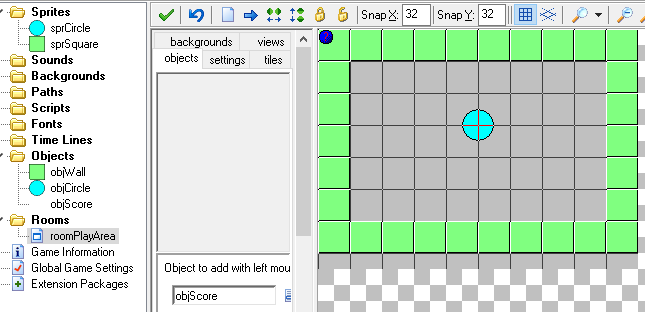 Use the following Object Information to complete the remainder of the game:Test and play.  Explain how the game works:Extend and refine knowledge:Alarm events occur when the alarm reaches 0.  It ticks down at the same speed as the room steps per second (by default: 30).   Using the default room speed, what would I have to set my alarm to, so that it triggers in exactly 3 seconds?Create a game that changes the sprite based on the direction I move: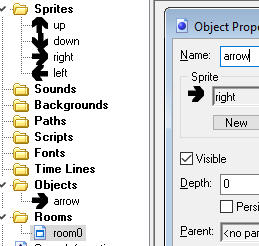 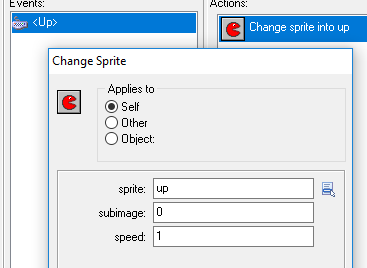 Note that speed in this example is the speed at which the sprite cycles through the sub-images within the sprite (like stepping through a sprite strip)… of course if you only have 1 image, this is irrelevant.Use knowledge meaningfully:Can I use random_range(30, 150) when I reset my alarm?  What is the effect of this?Dodging Squares From the Sky Game:Create a game with one sprite (sprSquare) and one object (objSquare).  Use any solid fill colour for the sprite.  Add the sprite to the object and these actions to the object (objSquare):Create Event: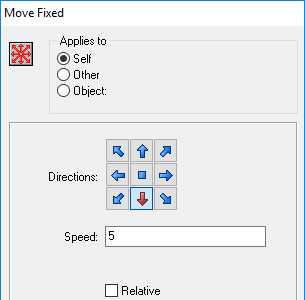 Other  Outside Room Event: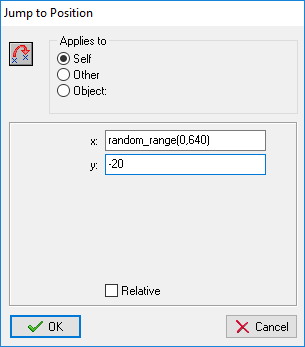 What is the effect of this so far when you play it?Add a sprPlayer and an objPlayer to your game started in the previous question: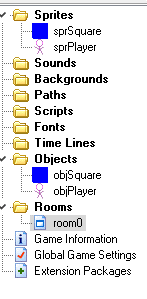 Make the player to be able to move left and right only.. and put the player at the bottom of the room.  Add the Step event to the object square: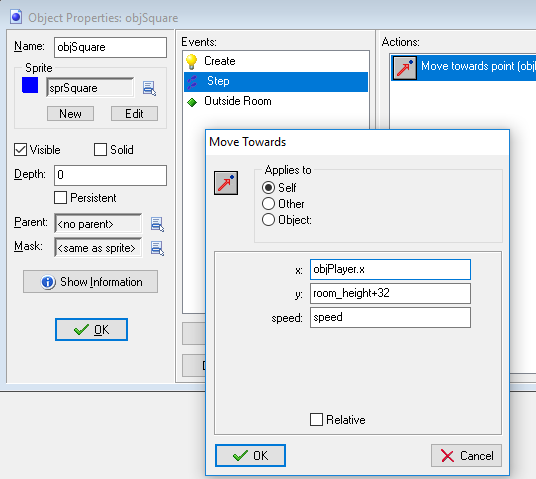 Explain how the above step event functions, and its impacts on game behaviour: